Publicado en La Coruña el 28/09/2017 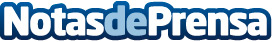 Ferretería Arán continúa con su proceso de reemplazo generacionalLa empresa cuenta con una amplia gama de productos especializados en el mundo del herraje, disponiendo de un amplio catalogo para el profesional a precios extremadamente competitivosDatos de contacto:Sergio PadillaNota de prensa publicada en: https://www.notasdeprensa.es/ferreteria-aran-continua-con-su-proceso-de Categorias: Galicia Consumo Construcción y Materiales http://www.notasdeprensa.es